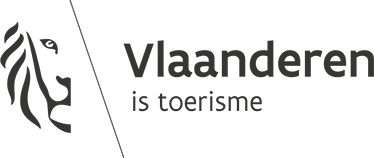 Toerisme Vlaanderen is de bevoegde instantie waarbij verdere informatie verkregen kan worden over de reglementering over de exploitatie van een toeristisch logies en waarbij, in voorkomend geval, de toerist daarover een klacht kan indienen.Contactgegevens:  		Toerisme VlaanderenGrasmarkt 611000 BRUSSELlogies@toerismevlaanderen.be+32 (0)2 504 04 00